CEDULA DE INSCRIPCION A LA CARRERA ATLETICA 2017 GUAYABITOS  NOMBRE:_____________________________________________ EDAD: _______FECHA DE NACIMIENTO: _________________                                                         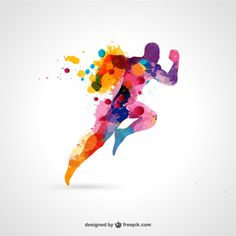 Para las categorías infantiles favor de marcar, en cuál de ellas participará el menor, firmando la responsiva el padre o tutor :RAMA ____________________________________CLUB_____________________________________ TELEFONO_____________________DIRECCION______________________________________________________________CORREO ELECTRONICO ____________________________________________________RESPONSIVAPOR ESTE CONDUCTO MANIFIESTO ESTAR SANO FÍSICA Y MENTALMENTE PARA PARTICIPAR EN LA TERCER CARRERA ATLÉTICA GUAYABITOS 2017; DESLINDANDO DE TODA RESPONSABILIDAD AL COMITÉ ORGANIZADOR, ASUMIENDO COMO RIESGO DEPORTIVO CUALQUIER LESIÓN O ACCIDENTE ANTES, DURANTE Y DESPUÉS DE MI PARTICIPACION.A T E N T A M E N T E__________________________________________________________ (NOMBRE Y FIRMA)C  A  T  E  G  O  R  I  AMARCAR CON UNA EQUIS EN CUAL PARTICIPARAJUVENIL  5K 15 a 19 añosLIBRE 5K 20 a 39 añosMASTER 5K 40 a 49 añosVETERANOS “A” 5K 50 a 59 añosVETERANOS “B” 5K 60 años y más3K RECREATIVA COLOR VARONIL Y FEMENILTiquiliche 5-6 añosCangrejo 7-8 añosTortuga 9-10 añosDelfín 11-12 añosTiburón 13-14 años